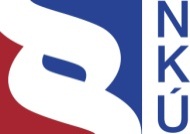 Kontrolní závěr z kontrolní akce14/10Peněžní prostředky státního rozpočtu určené na podporu kulturních aktivit z rozpočtové kapitoly Ministerstvo kulturyKontrolní akce byla zařazena do plánu kontrolní činnosti Nejvyššího kontrolního úřadu (dále jen „NKÚ“) na rok 2014 pod číslem 14/10. Kontrolní akci řídil a kontrolní závěr vypracoval člen NKÚ Ing. Rudolf Kufa.Cílem kontroly bylo prověřit poskytování, čerpání a užití peněžních prostředků státního rozpočtu určených na podporu kulturních aktivit z rozpočtové kapitoly Ministerstvo kultury.Kontrola byla prováděna od března do září 2014. Kontrolováno bylo období od počátku roku 2011 do konce roku 2013, v případě věcných souvislostí i období předcházející nebo následující.Kontrolované osoby:Ministerstvo kultury; AniFest s.r.o., Praha; Arcibiskupství olomoucké; Bohemia Cantat Liberec; Collegium Bohemicum, o.p.s., Ústí nad Labem; Colour Production, spol. s r.o., Dolní Lhota; Divadlo Continuo, Malovice; DOMINIK CENTRUM s.r.o., Plzeň; ERA Média, s.r.o., Brno; FILHARMONIE Hradec Králové o.p.s.; FILMFEST Písek s.r.o., Písek; FILMFEST, s.r.o., Zlín; Hudební informační středisko, o.p.s., Praha; Janáčkův máj, o.p.s., Ostrava; Lidé výtvarnému umění, výtvarné umění lidem, o.p.s., Ústí nad Labem; LiStOVáNí s.r.o., Cítoliby; Ludmila Rellichová, č.p. 139, Rychnov u Jablonce nad Nisou; Mezinárodní festival DIVADLO Plzeň; Občanské sdružení Třeboňská nocturna, Třeboň; Opus Musicum, o.p.s., Brno; Smetanova Litomyšl, o.p.s.Námitky proti kontrolnímu protokolu, které podalo Ministerstvo kultury, byly vypořádány vedoucím skupiny kontrolujících rozhodnutím o námitkách. Odvolání Ministerstva kultury proti rozhodnutí o námitkách bylo vypořádáno usnesením Kolegia NKÚ.Kolegium NKÚ na svém XIX. jednání, které se konalo dne 1. prosince 2014,schválilo usnesením č. 7/XIX/2014kontrolní závěr v tomto znění:I. ÚvodMinisterstvo kultury (dále také „MK“) je podle § 8 zákona č. 2/1969 Sb. ústředním orgánem státní správy mj. pro umění, kulturně výchovnou činnost, kulturní památky, pro věci církví a náboženských společností a pro věci tisku, včetně vydávání neperiodického tisku a jiných informačních prostředků. V těchto oblastech zpracovává koncepce rozvoje svěřených odvětví a řešení stěžejních otázek a předkládá je vládě České republiky.Kontrolní akce byla zaměřena na kontrolu poskytování peněžních prostředků státního rozpočtu z rozpočtové kapitoly MK na akce a projekty financované v rámci kulturních aktivit a Programu podpory významných a mimořádných kulturních akcí. Kontrola se nezabývala podporami poskytnutými příspěvkovým organizacím.Pozn.:	Právní předpisy uváděné v tomto kontrolním závěru jsou aplikovány ve znění účinném pro kontrolované období.II. Skutečnosti zjištěné při kontroleInformace o kontrolované oblastiV letech 2011 a 2012 byly kulturní aktivity (dále také „KA“) a Program podpory významných a mimořádných kulturních akcí (dále také „VaMKA“) samostatnými specifickými ukazateli – výdaji státního rozpočtu – a byly schváleny v rámci zákonů o státním rozpočtu zákonem č. 433/2010 Sb. a zákonem č. 455/2011 Sb..Od roku 2013 byl Program podpory významných a mimořádných kulturních akcí jako samostatný specifický ukazatel zrušen, ale akce v jeho režimu byly podporovány peněžními prostředky ze státního rozpočtu v rámci specifického ukazatele Kulturní aktivity, schváleného zákonem č. 504/2012 Sb..MK vynaložilo na kontrolované oblasti podpory v roce 2011 celkem 411 686 tis. Kč, v roce 2012 celkem 414 227 tis. Kč a v roce 2013 celkem 384 360 tis. Kč. Podíl výdajů na KA a VaMKA na celkových výdajích rozpočtové kapitoly MK se v letech 2011 až 2013 snižoval a pohyboval se od 5,2 % do 3,7 %, jak je uvedeno v tabulce č. 1.Tabulka č. 1 – Výdaje na KA a VaMKA	(v tis. Kč)Zdroj: státní závěrečné účty za příslušné roky.MK každoročně podpořilo kolem 60 % předložených projektů, jak je uvedeno v tabulce č. 2. MK poskytlo žadatelům v průměru od 37 do 50 % původního požadavku. Kontrolou bylo zjištěno, že MK při nedostatku peněžních prostředků poskytovalo nižší dotace většímu počtu žadatelů. MK spotřebovalo beze zbytku prostředky státního rozpočtu určené na KA a VaMKA.Tabulka č. 2 – Porovnání žádostí o státní dotaci a skutečně poskytnuté podpory Zdroj: 	Informace MK.  	Dotace evidované v IS CEDR.Pozn.: V tabulce č. 2 nejsou zahrnuty příspěvkové organizace, proto se údaje liší od údajů v tabulce č. 1.Graf č. 1 – Objem požadovaných dotací na KA a VaMKA porovnaný s čerpánímZdroj:	Informace MK. 	Dotace evidované v IS CEDR.Zjištění na Ministerstvu kulturyNejdůležitější strategické dokumenty, na základě kterých byly vyhlašovány oblasti podpory na Kulturní aktivity a na Program podpory významných a mimořádných kulturních akcí, byly v kontrolovaném období Koncepce účinnější podpory umění na léta 2007–2013 (dále také „Koncepce 2007–2013“), schválená usnesením vlády ČR ze dne 31. 5. 2006 č. 676, a Státní kulturní politika na léta 2009–2014 (dále také „SKP 2009–2014“), schválená usnesením vlády ČR ze dne 19. 11. 2008 č. 1452.MK nehodnotilo plnění Koncepce 2007–2013, neboť povinnost předkládat vládě ČR průběžné zprávy o jejím plnění a povinnost předložit závěrečnou zprávu byla zrušena usnesením vlády ČR ze dne 22. 8. 2007 č. 936. MK vyhodnotilo SKP 2009–2014 v souladu s usnesením vlády ČR ze dne 19. 11. 2008 č. 1452 v roce 2010. MK v kontrolovaném období neprovedlo jiné hodnocení podpor vynaložených na KA a na VaMKA. Poskytování dotací určených na kulturní aktivity a na podporu významných a mimořádných kulturních akcí v resortu MK bylo nesystematické. MK dotace poskytovalo prostřednictvím šesti věcně příslušných odborů a tří samostatných oddělení.MK jednotlivé odbory a samostatná oddělení nevedlo metodicky, v důsledku toho odbory MK nepostupovaly jednotně, a to především:při vedení evidence o žadatelích a o dotacích (požadovaných, schválených a skutečně čerpaných);při poskytování dotací;při vedení spisové služby.Ad a)	Evidence o žadatelích a o dotacíchMK nemělo v kontrolovaném období o žadatelích a příjemcích dotací ze své rozpočtové kapitoly vlastní jednotnou a ucelenou evidenci. Údaje o požadovaných, poskytnutých a čerpaných dotacích si vedl každý odbor MK ve své působnosti a dle vlastního uvážení. Informace o příjemcích dotací a o poskytnutých dotacích zjišťovalo MK z informačního systému Centrální evidence dotací z rozpočtu (dále jen „CEDR“). Údaje z evidencí odborů MK v některých případech nesouhlasily s údaji v informačním systému CEDR.MK vedlo jednotnou evidenci žadatelů, kteří nesplnili podmínky rozhodnutí o poskytnutí dotace; tito žadatelé neměli v dalším roce na dotaci nárok.Ad b)	Poskytování dotacíMK se při poskytování dotací řídilo „Příkazem ministra kultury č. 25/2010, kterým se vydává směrnice pro poskytování neinvestičních a investičních dotací ze státního rozpočtu Ministerstvem kultury“ ze dne 1. 11. 2010 (dále jen „PMK 25/2010“). MK do příkazu zapracovalo „Zásady vlády pro poskytování dotací ze státního rozpočtu České republiky nestátním neziskovým organizacím ústředními orgány státní správy“ schválené usnesením vlády ČR ze dne 1. 2. 2010 č. 92 (dále jen „Zásady vlády 92/2010“), tento příkaz se vztahoval na všechny typy příjemců. V letech 2011 a 2012 se MK řídilo také „Příkazem ministra kultury č. 28/2010, kterým se vydává směrnice pro poskytování dotací z Programu podpory významných a mimořádných kulturních akcí a pro víceleté financování projektů“ ze dne 15. 11. 2010. V souladu s hlavními oblastmi státní dotační politiky vůči nestátním neziskovým organizacím, schválenými usneseními vlády ČR, vyhlásilo v roce 2013 MK 89 okruhů výběrových dotačních řízení, na které byly určeny státní dotace na KA (obdobné bylo množství okruhů v letech 2011 a 2012). Pro každý okruh bylo vyhlášeno výběrové dotační řízení s odlišnými podmínkami. Žádosti o dotace posuzovaly odborné komise, jejichž činnost se řídila „Příkazem ministra kultury č. 42/2006 ze dne 27. listopadu 2006, kterým se vydává statut a jednací řád komisí a subkomisí pro výběrová dotační řízení vyhlašovaná Ministerstvem kultury“. Tento příkaz upravoval např. jmenování členů komisí, jejich počty a organizaci jednání komisí, neupravoval však způsob hodnocení projektů. Uvedený příkaz uvádí pouze: „O každé žádosti o poskytnutí dotace se koná samostatná rozprava.“ MK toto odůvodnilo tím, že konkrétnější pravidla není možné jednotně stanovit s ohledem na různost tematických okruhů, v nichž jsou dotace poskytovány (bylo by obtížné stanovit jednotná pravidla pro hodnocení projektů: hudební festival – vydávání odborného časopisu – cyklus výstav v galerii – vydání knihy – pořádání cyklu odborných přednášek v knihovně). Komise při hodnocení projektů vycházely z kritérií, která byla uvedena ve vyhlášeném výběrovém dotačním řízení. Projekty předložené v rámci programů KA a VaMKA posuzovalo 36 komisí, které byly označeny různě, např. výběrová dotační komise, výběrová komise, komise pro výběrová dotační řízení, odborná komise, komise pojmenované dle uměleckého zaměření – divadelní, výtvarná apod. Členové komisí nebyli ve většině případů v kontrolovaném období finančně odměňováni. Pouze odbor mezinárodních vztahů odměňoval členy částkou 3 tis. Kč na osobu a rok a odbor umění, literatury a knihoven na základě dohod o provedení práce vyplácel členům odměny v rozmezí od 2 do 10 tis. Kč dle druhu posuzované aktivity.Komise jsou poradním orgánem ministra kultury. O přidělení a stanovení výše poskytované dotace rozhoduje ministr. Při kontrole bylo např. zjištěno, že příslušná komise doporučila v roce 2012 vyřadit čtyři projekty pro nedodržení termínu předložení žádosti (kontrolováno bylo 82 projektů). MK respektovalo doporučení komise pouze částečně a dvěma z těchto čtyř žadatelů dotaci vyplatilo. Dotaci obdržely společnosti FILMFEST Písek s.r.o. (ve výši 350 tis. Kč) a DOMINIK CENTRUM s.r.o. (ve výši 750 tis. Kč).Kontrolou bylo zjištěno, že v některých případech v podmínkách výběrového dotačního řízení nebyla stanovena kritéria, podle kterých měly být projekty hodnoceny. Kritéria stanovená Ministerstvem kultury nebyla většinou měřitelná a porovnatelná. Některým žadatelům o dotaci tedy nebylo předem dostatečně známo, jak bude MK předložené projekty posuzovat. Poskytnout dotaci na jakoukoliv akci, jakýmkoliv příjemcům a v jakémkoli termínu umožňoval PMK 25/2010 čl. II bod 7), který stanovil: „Dotace jsou poskytovány na základě posouzení projektu ve výběrovém řízení. O poskytnutí dotace v jiných případech může rozhodnout, jsou-li pro to zvlášť závažné důvody, ministr kultury po projednání poradou vedení; podkladem pro toto rozhodnutí ministra kultury je vždy stanovisko věcně příslušného odboru.“V kontrolovaném období poskytlo MK obdobně dotace společnosti Collegium Bohemicum, o.p.s., na projekty Dny české a německé kultury. Collegium Bohemicum, o.p.s., žádalo o podporu v rámci okruhu Projekty z oblasti živého umění a literární projekty vysílané do zahraničí, realizovalo však projekt, který neodpovídal vyhlášenému výběrovému dotačnímu řízení, neboť akce byly realizovány i na území ČR. O jeho realizaci rozhodl ve smyslu ustanovení čl. II bod 7) PMK 25/2010 ministr kultury a Collegium Bohemicum, o.p.s., obdrželo dotace v celkové výši 2 100 tis. Kč (500 tis. Kč v roce 2011, 500 tis. Kč v roce 2012, 1 100 tis. Kč v roce 2013).Výše uvedeným postupem MK vytvářelo v kontrolovaném období pro žadatele o poskytnutí dotace nerovné podmínky.MK si stanovilo pravidla pro poskytování dotací, která pak samo v některých případech nedodržovalo.MK vyhlásilo výběrové dotační řízení na podporu projektů profesionálního hudebního umění v oblasti klasické hudby na rok 2012. V podmínkách a způsobu poskytnutí dotace MK mimo jiné stanovilo, že v případě celoroční činnosti obecně prospěšných společností může být dotace poskytnuta na úhradu mzdových nákladů až do výše 15 % celkové dotace poskytnuté na daný projekt. MK poskytlo dotaci ve výši 600 tis. Kč Hudebnímu informačnímu středisku, o.p.s. Z této částky určilo na mzdy 100 tis. Kč, tj. 16,67 % celkové dotace. Na základě žádosti o změnu struktury rozpočtu navýšilo MK část dotace určenou na mzdy na 250 tis. Kč, tj. na 41,67 %. MK při vydání rozhodnutí o poskytnutí dotace nepostupovalo v souladu s vyhlášeným výběrovým dotačním řízením na podporu projektů profesionálního hudebního umění v oblasti klasické hudby na rok 2012 tím, že v rozhodnutí stanovilo výši nákladů na mzdy nad procentní limit stanovený ve vyhlášeném výběrovém dotačním řízení. PMK 25/2010 v čl. IV bod 1) stanovil, že v rozhodnutí o poskytnutí dotace budou mj. stanoveny výše a struktura dotace. Kontrola zjistila, že u pěti rozhodnutí v celkové výši 2 500 tis. Kč nestanovilo MK limity pro jednotlivé druhy nákladů, ale stanovilo dotaci v jedné částce. MK v některých případech stanovilo povinnosti příjemců dotací nedostatečně nebo nesprávně.MK v rozhodnutích stanovilo podmínku, aby příjemci dotací „používali dotaci ze státního rozpočtu hospodárně a účelně“, avšak v žádném dokumentu pojem „hospodárnost“ nevymezilo (např. cenou ubytování a nájemného, případně odkazem na zákon č. 320/2001 Sb. atd.).MK v rozhodnutích stanovovalo, že „Příjemce dotace je povinen jakoukoliv změnu projektu, vyjma snížení celkových nákladů v návaznosti na výši přidělené dotace, písemně s uvedením důvodů předem a bez zbytečného odkladu oznámit Ministerstvu kultury; není-li možné změnu projektu oznámit předem, je příjemce povinen oznámit bez zbytečného odkladu poté, co se o změně dozví.“ MK však nespecifikovalo, které konkrétní změny projektů jsou příjemci dotací povinni oznámit. PMK 25/2010 stanovil v čl. IV bod 3) i), že mezi podmínkami rozhodnutí o poskytnutí dotace bude stanoveno, že příjemce je povinen vést podvojné účetnictví podle zákona č. 563/1991 Sb.. Toto ustanovení vycházelo ze Zásad vlády 92/2010. Kontrolou bylo zjištěno, že MK poskytovalo dotace i příjemcům, kteří tuto podmínku nesplňovali. Jednalo se o dva z devatenácti kontrolovaných příjemců, konkrétně o Bohemia Cantat Liberec a Ludmilu Rellichovou.PMK 25/2010 v čl. IV bod 3) a) určil, že mezi podmínkami rozhodnutí o poskytnutí dotace bude stanoveno, že příjemce je povinen vést v účetnictví náklady a příjmy dotovaného projektu odděleně. V některých případech MK v rozhodnutích o dotaci v rozporu s PMK 25/2010 stanovilo, že příjemce je v účetnictví povinen vést odděleně sledování použití dotace, ne sledování celého projektu.Ad c)	Spisová službaSpisová služba MK se v kontrolovaném období řídila příkazem ministra kultury č. 15/2010, Spisový řád, který nabyl platnosti dne 29. 6. 2006 a byl doplněn dne 15. 8. 2011 příkazem ministra kultury č. 27/2011. Veškeré dokumenty související s poskytováním dotací podléhaly povinnosti evidence podle spisového řádu. MK v kontrolovaném období nevedlo metodicky odbory při zajišťování spisové služby pro dokumenty související s poskytováním dotací a nevyžadovalo od nich vedení těchto dokumentů v elektronické formě. MK nepostupovalo podle ustanovení § 63 odst. 3 zákona č. 499/2004 Sb., který stanoví: „Veřejnoprávní původci … vykonávají spisovou službu v elektronické podobě v elektronických systémech spisové služby…“Kontrolou bylo zjištěno, že některé odbory MK v kontrolovaném období doklady v elektronické formě evidovaly a vedly, některé pouze evidovaly (přidělily spisovou značku bez obsaženého dokumentu) a některé ani neevidovaly. V listinné podobě MK všechny požadované dokumenty předložilo.Hodnocení kulturních aktivitUsnesením vlády ČR ze dne 31. 5. 2006 č. 676 byla schválena Koncepce účinnější podpory umění na léta 2007–2013. Povinnost předkládat vládě ČR průběžné zprávy o jejím plnění byla zrušena usnesením vlády ČR ze dne 22. 8. 2007 č. 936 bod 11. Usnesením vlády ČR ze dne 19. 11. 2008 č. 1452 byla schválena Státní kulturní politika na léta 2009–2014. Informaci o jejím plnění předložil ministr kultury v květnu 2010. Další zprávy MK nezpracovalo.MK nestanovilo v letech 2011 až 2013 žádné hodnotitelné cíle pro závazné ukazatele státního rozpočtu Kulturní aktivity a Program podpory významných a mimořádných kulturních akcí a taktéž samostatně tyto závazné ukazatele nehodnotilo. Veřejnosprávní kontrola a interní auditProvedení veřejnosprávní kontroly na místě ve smyslu zákona č. 320/2001 Sb. u příjemců dotací v kontrolovaném období 2011 až 2013MK provádí kontroly předložených dokladů (žádostí a vyúčtování dotací) ve 100 procentech. Veřejnosprávní kontrolu na místě ve smyslu zákona č. 320/2001 Sb. provedli zaměstnanci MK v letech 2012 a 2013 u méně než jednoho procenta příjemců dotací, jak je uvedeno v tabulce č. 3.Tabulka č. 3 – Porovnání počtu přiznaných dotací a kontrol provedených u příjemců Zdroj: 	MK – informace odborů poskytujících kontrolované dotace a provádějících kontroly u příjemců dotací.Interní auditMK nepostupovalo v souladu s ustanovením § 31 odst. 4 zákona č. 320/2001 Sb. tím, že nepřijímalo odpovídající opatření na základě doporučení uvedených v ročních zprávách o výsledcích finančních kontrol za rok 2012 a za rok 2013. MK zejména nenastavilo systém řídicí kontroly v souladu se zákonem č. 320/2001 Sb. a vyhláškou č. 416/2004 Sb. a nedefinovalo jednoznačně pravomoci a odpovědnosti oprávněných zaměstnanců.Zjištění u kontrolovaných osobNedostatky v žádostechCollegium Bohemicum, o.p.s., uvedlo v žádostech na roky 2011, 2012 a 2013 neúplné informace: neuvedlo informaci o převodu části dotace na zahraničního partnera (tento postup praktikovalo v každém kontrolovaném roce), nenaplnilo tematický okruh, nedoložilo pozvání do projektu, který se uskutečňuje v zahraničí, a nesplnilo podmínku minimálního podílu vlastního spolufinancování.Porušení podmínek stanovených rozhodnutímiZávazné podmínky pro nakládání s peněžními prostředky ze státní dotace byly dány příjemcům v rozhodnutích o poskytnutí neinvestiční dotace. Příjemci neměli v rozhodnutích o poskytnutí dotace stanoveny stejné podmínky pro čerpání dotace, docházelo tak k situacím, kdy stejná skutečnost byla u některých příjemců klasifikována jako porušení podmínek rozhodnutí o poskytnutí dotace, u dalších příjemců byla stejná skutečnost v souladu s rozhodnutím o poskytnutí dotace.MK mj. v rozhodnutích stanovilo, že příjemce dotace je povinen používat dotaci hospodárně a účelně. Nehospodárně postupovaly při použití dotace dvě kontrolované osoby: společnost Collegium Bohemicum, o.p.s., která z dotace uhradila Severočeské filharmonii odměnu za provedení koncertu v částce o 5 tis. Kč vyšší, než vyplývalo ze smluvního ujednání, a společnost FILMFEST Písek s.r.o., která si najala kancelářské prostory za cenu 8 400 Kč/rok/m2, když v místě je cena obvyklá do 1 600 Kč/rok/m2, a část nájemného z poskytnuté dotace hradila (60 tis. Kč v roce 2011 a 120 tis. Kč v roce 2012). Stanovený účel nedodržely dvě kontrolované osoby: FILMFEST Písek s.r.o., který z dotace uhradil v roce 2012 finanční ocenění ve výši 10 tis. Kč, přestože je v podmínkách rozhodnutí uvedeno, že z dotace nelze financovat mj. udílení věcných či finančních ocenění, a Občanské sdružení Třeboňská nocturna, které z dotace uhradilo daň z přidané hodnoty ve výši 12 tis. Kč.Podmínku, že v rámci dotovaného projektu nesmí být realizován zisk, porušil spolek Bohemia Cantat Liberec, když v roce 2011 dosáhl zisku 51 tis. Kč.Podmínku vyčerpat dotaci do 31. prosince roku, ve kterém byla poskytnuta, nedodrželo Hudební informační středisko, o.p.s., v celkové výši 62,7 tis. Kč a Collegium Bohemicum, o.p.s., v celkové výši 3,5 tis. Kč. Mimo uvedené převedlo Collegium Bohemicum, o.p.s., v rozporu s rozhodnutím o poskytnutí dotace finanční prostředky na spolupořadatele projektu, a to ve výši 581,4 tis. Kč, z toho 374,9 tis. Kč v hotovosti během roku 2013 (porušení ustanovení § 4 odst. 1 zákona č. 254/2004 Sb.).V podmínkách rozhodnutí o poskytnutí dotace MK stanovilo, že „Pokud se sníží celkový rozpočet projektu, je příjemce povinen zachovat původní procentuální podíl dotace.“ Collegium Bohemicum, o.p.s., v roce 2011 tuto podmínku porušilo. MK stanovilo v rozhodnutí o poskytnutí dotace výši rozpočtu celkových nákladů projektu 1 500 tis. Kč a výši dotace 500 tis. Kč, závazný poměr mezi výší rozpočtu a dotací tak byl 33,3 %. Po realizaci projektu činil skutečný poměr dotace vůči celkovému rozpočtu projektu 44,6 %, přičemž celkové náklady projektu činily 1 121,7 tis. Kč a dotace zůstala ve stejné výši, tj. 500 tis. Kč.Jeden příjemce neúčtoval o dotovaném projektu odděleně, dva příjemci nevedli tzv. podvojné účetnictví.V podmínkách rozhodnutí o poskytnutí dotace MK stanovilo, že „Příjemce je povinen předložit Ministerstvu kultury písemnou závěrečnou zprávu o realizaci a výsledcích projektu nejpozději do 1 měsíce po skončení dotované akce, u celoročních projektů nejméně 2x za rok (max. do 1 měsíce po skončení kalendářního pololetí).“ Collegium Bohemicum, o.p.s., tuto podmínku v letech 2011 a 2012 nesplnilo a písemné zprávy o realizaci a výsledcích projektu Ministerstvu kultury nepředložilo.Podmínku rozhodnutí, že je příjemce povinen při realizaci uvádět, že je projekt uskutečňován za podpory Ministerstva kultury České republiky, nesplnilo v roce 2012 DOMINIK CENTRUM s.r.o.Podmínku rozhodnutí o poskytnutí dotace, že je příjemce povinen vést v účetnictví náklady a příjmy dotovaného projektu odděleně, neplnila v letech 2011 až 2013 společnost Lidé výtvarnému umění, výtvarné umění lidem, o.p.s.Nedodržení právních předpisůZákon č. 563/1991 Sb.V kontrolovaném období chybně účtovali o poskytnuté dotaci tři příjemci, a to Collegium Bohemicum, o.p.s., DOMINIK CENTRUM s.r.o. a Lidé výtvarnému umění, výtvarné umění lidem, o.p.s. V roce 2013 chybně účtovala o poskytnuté dotaci společnost Colour Production, spol. s r.o., která také dotaci neuvedla v přílohách k účetním závěrkám za jednotlivé roky kontrolovaného období.Vyhláška č. 52/2008 Sb.Ustanovení § 7 odst. 1 písm. a) vyhlášky č. 52/2008 Sb. stanoví, že „Příjemce, kterému byla poskytnuta dotace nebo návratná finanční výpomoc z jednotlivých kapitol státního rozpočtu, ... předloží poskytovateli do 15. února následujícího rozpočtového roku podklady pro finanční vypořádání dotací nebo návratných finančních výpomocí týkající se předchozího rozpočtového roku na tiskopisech, jejichž vzory jsou uvedeny v přílohách č. 5, 7, 11 nebo 13 této vyhlášky, ...“MK formulář stanovený vyhláškou č. 52/2008 Sb. nahradilo vlastními formuláři pro vyúčtování dotovaného projektu a plnění povinnosti dle této vyhlášky po příjemcích dotací nevyžadovalo (kromě odboru církví, který vyúčtování dle vyhlášky č. 52/2008 Sb. vyžadoval).Kontrolou bylo zjištěno, že kontrolované osoby v letech 2011 až 2013 nepředkládaly Ministerstvu kultury finanční vypořádání dotací na tiskopisech dle vyhlášky č. 52/2008 Sb.; tuto povinnost splnily pouze Arcibiskupství olomoucké a Collegium Bohemicum, o.p.s.III. Shrnutí a vyhodnoceníKe kontrole bylo vybráno 19 příjemců, u nichž bylo zkontrolováno 82 projektů. Finanční objem kontrolovaných dotací byl 80 116 tis. Kč. Kontrolou u Ministerstva kultury byly zjištěny závažné systémové nedostatky:MK nehodnotilo plnění Koncepce účinnější podpory umění na léta 2007–2013 a Státní kulturní politiku na léta 2009–2014 hodnotilo v roce 2010. Jiné hodnocení podpor vynaložených v rámci specifického ukazatele Kulturní aktivity a z Programu podpory významných a mimořádných kulturních akcí MK v kontrolovaném období neprovedlo.MK při poskytování dotací na kulturní aktivity a na podporu významných a mimořádných kulturních akcí v letech 2011 až 2013 nevedlo své odbory metodicky, poskytování peněžních prostředků bylo nesystematické a nejednotné. MK nemělo o žadatelích a příjemcích dotací ze své rozpočtové kapitoly centrální, přehledné a správné informace. Požadované informace o dotacích byly obtížně dohledatelné.Proces výběru projektů k podpoře ze státních peněžních prostředků nastavený Ministerstvem kultury nebyl transparentní a vytvářel v kontrolovaném období pro žadatele o poskytnutí dotace nerovné podmínky. MK si stanovilo pravidla pro poskytování dotací, která však v některých případech samo nedodržovalo.MK v rozhodnutích o poskytnutí dotace nestanovilo příjemcům stejné podmínky pro její čerpání, takže stejná skutečnost byla někdy klasifikována jako porušení podmínek rozhodnutí a jindy byla v souladu s rozhodnutím o poskytnutí dotace.MK poskytlo dotace i příjemcům, kteří nesplnili předem stanovené podmínky, a to dvěma, kteří doručili žádost o dotaci na MK po stanoveném termínu, a dvěma, kteří nevedli tzv. podvojné účetnictví.U příjemců dotací byl finanční objem zjištěných nedostatků ve výši 15 521 tis. Kč. V souvislosti s porušením rozpočtové kázně bylo osm případů oznámeno správci daně. Bylo zjištěno, že:příjemci dotací nepředkládali na MK vyúčtování dotací v souladu s vyhláškou č. 52/2008 Sb.; jeden příjemce neuvedl v žádostech všechny povinné údaje, nedodržel stanovený závazný poměr dotace vůči celkovému rozpočtu projektu, porušil povinnost předložit písemnou zprávu o realizaci projektu a převedl platbu v hotovosti ve výši 375 tis. Kč, což je v rozporu s ustanovením § 4 odst. 1 zákona č. 254/2004 Sb.;jeden příjemce dosáhl zisku z dotovaného projektu, což bylo v rozporu s podmínkami rozhodnutí;ve dvou případech postupovali příjemci nehospodárně;ve dvou případech nedodrželi stanovený účel poskytnuté dotace (celkem 24 tis. Kč);dva příjemci porušili podmínky rozhodnutí tím, že nevyčerpali dotaci do konce roku, na který byla poskytnuta, a použili ji až v roce následujícím;jeden příjemce při realizaci projektu neuvedl, že projekt je uskutečňován za podpory MK; čtyři příjemci účtovali chybně o poskytnuté dotaci.NKÚ doporučuje Ministerstvu kultury, aby v souvislosti s poskytováním dotací stanovilo pravidla pro hospodárné vynakládání peněžních prostředků, stanovilo předem kritéria pro výběrová dotační řízení a zajistilo jednotné metodické vedení svých odborných útvarů. NKÚ dále doporučuje Ministerstvu kultury zvážit počet podporovaných okruhů a hodnotitelských komisí.Seznam zkratekCEDR (IS CEDR)	informační systém Centrální evidence dotací z rozpočtuKA 	kulturní aktivityKoncepce 2007–2013	Koncepce účinnější podpory umění na léta 2007–2013MK	Ministerstvo kulturyNKÚ	Nejvyšší kontrolní úřado.p.s. 	obecně prospěšná společnostOULK	odbor umění, literatury a knihovenPMK	Příkaz ministra kulturySKP 2009–2014	Státní kulturní politika na léta 2009–2014s.r.o.	společnost s ručením omezenýmVaMKA	významné a mimořádné kulturní akceZásady vlády 92/2010	Zásady vlády pro poskytování dotací ze státního rozpočtu České republiky nestátním neziskovým organizacím ústředními orgány státní správy schválené usnesením vlády ČR ze dne 1. 2. 2010 č. 92Skutečné výdaje v daném roce201120122013Kulturní aktivity181 194220 095384 360Program podpory významných a mimořádných kulturních akcí 230 492194 132–Celkem kontrolované ukazatele411 686414 227384 360Výdaje MK celkem7 863 2328 499 45910 481 670Podíl kontrolovaných ukazatelů na výdajích MK celkem5,2 %4,9 %3,7 %201120112012201220132013Projekty PředloženéPodpořené PředloženéPodpořené PředloženéPodpořené Počty žádostí o podpoření projektu a počet podpořených projektů 2 7591 6562 8111 7162 6191 484Podíl podpor k požadavkům 60,0 %61,0 %56,7 %DotaceŽádostiPoskytnuté dotaceŽádostiPoskytnuté dotaceŽádostiPoskytnuté dotaceFinanční objem požadovaných a poskytnutých dotací v tis. Kč791 413378 003845 853316 481704 931356 299Podíl podpor k požadavkům 47,8 %37,4 %50,5 %201120112012201220132013PříjemciKontrolyPříjemciKontrolyPříjemciKontrolyCelkem příjemci/kontroly1 656231 716141 48413Procento zkontrolovaných příjemců1,4 %1,4 %0,8 %0,8 %0,9 %0,9 %